ГАННІВСЬКА ЗАГАЛЬНООСВІТНЯ ШКОЛА І-ІІІ СТУПЕНІВПЕТРІВСЬКОЇ СЕЛИЩНОЇ РАДИ ОЛЕКСАНДРІЙСЬКОГО РАЙОНУКІРОВОГРАДСЬКОЇ ОБЛАСТІНАКАЗ17 лютого 2021 року                                                                                                   № 31с. ГаннівкаПро підсумки проведення науково-практичної конференції «Учнівська творчість»На виконання наказу завідувача сектору освіти райдержадміністрації від 24 лютого 2021 року № 29 «Про підсумки проведення науково-практичної конференції «Учнівська творчість»НАКАЗУЮ:1. Взяти до відома довідки про підсумки проведення науково- практичної конференції «Учнівська творчість» (додаток 1,2,3)2. Заступнику директора з навчально-виховної роботи Ганнівської загальноосвітньої школи І-ІІІ ступенів ГРИШАЄВІЙ О.В., заступнику завідувача з навчально-виховної роботи Володимирівської загальноосвітньої школи І-ІІ ступенів, філії Ганнівської загальноосвітньої школи І-ІІІ ступенів ПОГОРЄЛІЙ Т.М., заступнику завідувача з навчально-виховної роботи Іскрівської загальноосвітньої школи І-ІІІ ступенів, філії Ганнівської загальноосвітньої школи І-ІІІ ступенів БОНДАРЄВІЙ Н.П.: 1) посилити увагу до організації науково-дослідницької роботи в закладі;.2) активніше залучати учнів до науково-дослідницької робіти.3. Контроль за виконанням даного наказу покласти на заступника директора з навчально-виховної роботи Ганнівської загальноосвітньої школи І-ІІІ ступенів ОСАДЧЕНКО Н.М., завідувача Володимирівської загальноосвітньої школи І-ІІ ступенів, філії Ганнівської загальноосвітньої школи І-ІІІ ступенів МІЩЕНКО М. І., на завідувача Іскрівської загальноосвітньої школи І-ІІІ ступенів, філії Ганнівської загальноосвітньої школи І-ІІІ ступенів ЯНИШИНА В.М. Директор школи                                                                                          О.КанівецьЗ наказом ознайомлені:                                                                          О.ГришаєваН.ОсадченкоВ.ЯнишинМ.МіщенкоН.БондарєваТ.ПогорєлаДодаток №1до наказу директора школивід 17.02.2021 року № 31Довідка про підсумки проведення учнівської науково-практичної конференції «Учнівська творчість»в Ганнівській загальноосвітній школі І-ІІІ ступенів.Відповідно до наказу директора школи від 05 лютого 2021 року № 26 «Про проведення учнівської науково-практичної конференції «Учнівська творчість» та з метою розвитку пізнавальних інтересів, творчої ініціативи, залучення учнівської молоді до науково-дослідницької роботи 10 лютого 2021 року в Ганнівській загальноосвітній школі І-ІІІ ступенів пройшов І етап конференції «Учнівська творчість».На конференції було представлено 6 робіт, а саме:«Біологія в професіях». Роботу представила Гайнутдінова Дарія Наілівна, учениця 6 класу;«Магія рук і доброї волі». Роботу представили вихованці гуртка «Мандрівник»: Дісюк Крістіна Євгенівна та Ліфінцева Олександра Денисівна – учні 8 класу, Біла Анна Віталіївна та Яворський Кіріл Васильович – учні 7 класу, Яворська Василина Василівна – учениця – 2 класу;«Вплив реклами в засобах масової комунікації на дітей». Роботу виконали члени гуртка «Юні журналісти», представляла Дісюк Крістіна Євгенівна, учениця 8 класу.«Біле золото». Роботу представляли учениці 2 класу Бастрон Анна Сергіївна та Гайнутдінова Яна Наілівна.«Чи варто досліджувати місяць?». Роботу представила учениця 10 класу, Ясинська Анна Юріївна.«Чіпси: ласощі чи отрута?». Роботу представили Щурик Ярослав Юрійович та Мокроусов Андрій Олегович, учні 4 класу.Слід відзначити, що роботи були виконані на достатньому рівні, відповідали вимогам, які були зазначені в Умовах проведення науково-практичної конференції.За результатами оцінювання робіт та виступів учнів до участі у ІІ етапі будуть представлені роботи «Біологія у професіях» та «Чіпси: ласощі чи отрута?». ЗДНВР                                                                             Гришаєва О.В.				   	Додаток №2до наказу директора школивід 17.02.2021 року № 31Про підсумки проведеннянауково-практичної конференції«Учнівська творчість»Відповідно до наказу директора школи від 05 лютого 2021 року № 26 «Про проведення учнівської науково-практичної конференції «Учнівська творчість» та з метою розвитку пізнавальних інтересів, творчої ініціативи, залучення учнівської молоді до науково-дослідницької роботи 10 лютого 2021 року  проведено шкільний етап учнівської науково-практичної конференції. Було обрано журі, до складу якого ввійшли:-Міщенко М.І., завідувач філією,- Погорєла Т.М., заступник завідувача з навчально-виховної роботи;- Лісайчук Н.С., вчитель математики.На розгляд журі було представлено 4 роботи:- Дослідження якості продуктів харчування та вплив раціону харчування на організм людини (Палтушева Аліса, 9 клас, керівник Хомич Л.М.);- Київська Русь. Давньоукраїнська чи давньоруська держава (Войтко Марія, 9 клас, керівник Дудник Н.В.);- Екологічні проблеми села Володимирівка (Манило Анастасія, 8 клас, керівник Ляхович І.Б.);.- Постать Тараса Шевченка в сучасному осмисленні юного покоління (Копєйко Діана, 8 клас, керівник Рябошапка Ю.В.).Юні дослідники-науковці представили роботи з біології, історії,  екології та української літератури, поділилися  дослідженням продуктів харчування та впливом їх на організм людини, розповіли про екологічні проблеми рідного села, поділилися своїми думками про походження української держави та підкреслили значимість постаті Тараса Шевченка для сучасного  юного покоління. Матеріали  всіх учасників були дуже цікавими, дослідження носили проблемний (пошуковий) характер. За результатами журі переможцем стала учениця 9 класу Войтко Марія зі своєю роботою «Київська Русь. Давньоукраїнська чи давньоруська держава» (керівник Дудник Н.В.), яка буде представляти навчальний на  районному етапі учнівської науково-практичної конференції.Заступник завідувача з навчально-виховної роботи		      Т.ПогорєлаДодаток №3до наказу директора школивід 17.02.2021 року № 31Довідкапро підсумки шкільного етапу проведення науково-практичної конференції «Учнівська творчість»у 2020/2021 н.р.   Відповідно до наказу директора школи від 05 лютого 2021 року № 26 «Про проведення учнівської науково-практичної конференції «Учнівська творчість» та з метою розвитку пізнавальних інтересів, творчої ініціативи, залучення учнівської молоді до науково-дослідницької роботи 09 лютого 2021 року в Іскрівській ЗШ І-ІІІ ступенів, філії Ганнівської ЗШ І-ІІІ ступенів був проведений шкільний етап  науково-практичної конференції «Учнівська творчість».      Метою конференції є стимулювання творчого самовдосконалення учнівської молоді, виявлення та розвиток обдарованих учнів, створення умов для реалізації здібностей талановитих та обдарованих учнів.Андрусенко Анастасія – учениця 7 класу, секція «Історія» (керівник учитель історії Баранько Т.В..);Осипенко Вероніка –  учениця 7 класу, секція «Фізика» (керівник  учитель фізики Бондарєва Н.П.).Терещенко Крістіна –  учениця 7 класу, секція «Математика» (керівник  учитель математики Дусмурадова Л.Г.).      Під час виступів та їх обговорення учасники конференції поділися результатами власних досліджень, отримали корисні поради досвідчених науковців, поспілкувалися з однодумцями.
      За результатами участі у заході учні перемогу здобула Андрусенко Анастасія, учениця 7 класу (керівник вчитель, історії Баранько Тетяна Валентинівна).         Забезпечити підготовку та участь переможця шкільного етапу в районному етапі науково-практичної конференції 12 лютого 2021 року.Заступник завідувача філії                                                       Н. Бондарєва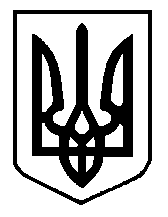 